  16.05.2020г.  Преподаватель:  Горшкова Ольга Петровна       Занятие  по дисциплине  УП.01. ( Учебная практика по ПМ01.01. Выполнение штукатурных работ)  группы 25 профессии 08.01.08. Мастер отделочных строительных работ  в рамках  программы дистанционного обучения.             Добрый,  день уважаемые  студенты  группы  25!                    Вашему вниманию предлагается  дистанционный  урок  по дисциплине УП.01 Выполнение штукатурных работ.   Продолжительность  занятия – 12 часов.Сегодня  мы с вами  продолжаем изучение темы №25 Выполнение венецианской штукатурки.Вопросы, которые предстоит разобрать на нашем занятии: История появления «венецианской штукатурки».Состав «венецианской штукатурки».Применение «венецианской штукатурки».Виды «венецианской штукатурки».Необходимые инструменты.Подготовка стен.Технология нанесения «венецианской штукатурки».Нанесение воска и уход за «венецианской штукатуркой».Достоинства и недостатки «венецианской штукатурки».Для освоения данной темы необходимо выполнить следующее:    1. Изучить теоретическую часть материала.2.Составить конспект.3.Просмотреть видеоматериалы по теме4. На основании полученных знаний дать ответы на контрольные вопросы.5.Выполнить домашнее задание.Материал для изучения и       конспектирования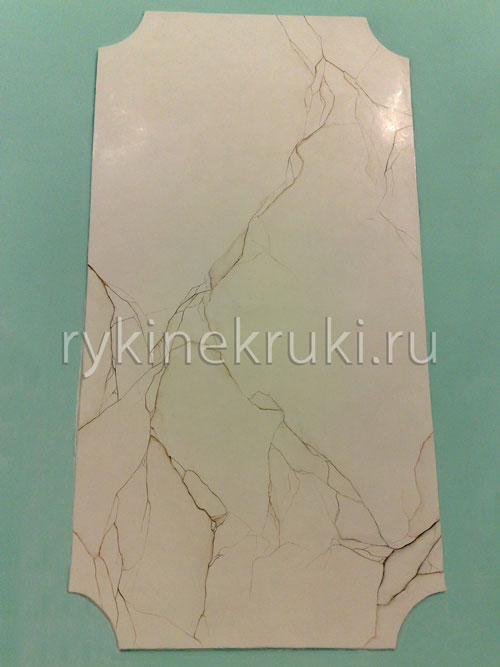 :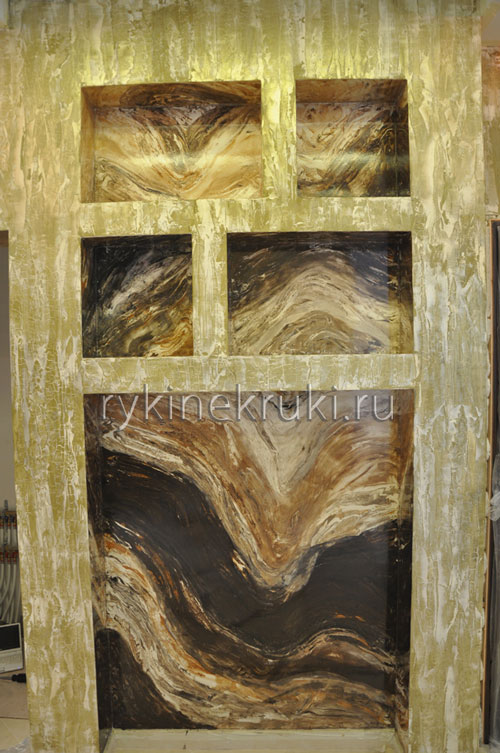 :.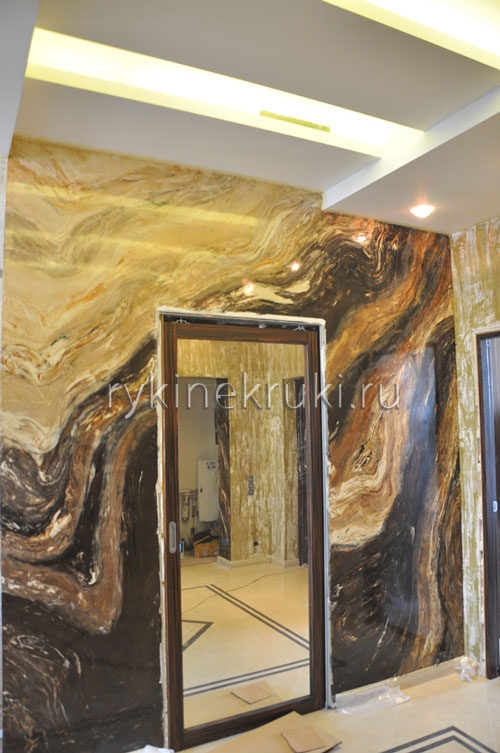 У каждого производителя венецианка своя и он дает им звучные названия. Но принцип у всех видов один -   нанесение нескольких слоев руками мастера – профессионала. Только в этом случае можно получить ту поверхность, которая заявлена на упаковке изготовителя.Уход за венецианкой не сложен, нельзя только использовать абразивные чистящие средства, чтобы не испортить декоративный верхний слой. Разрешается Вощение поверхности производят после того, как нанесение венецианки завершено, а точнее, через 6-7 дней. Используется натуральный пчелиный воск или синтетический. Восковое покрытие придает дополнительный блеск покрытию и защищает его от повышенной влажности помещения. Кроме этого синтетический воск позволяет подвергать декоративное покрытие легкой влажной уборке, без использования агрессивных моющих средств с абразивными компонентами.На этом все. Сегодня мы рассказали, что такое венецианская штукатурка, ее историю появления, из каких компонентов состоит, плюсы и минусы ее использования, каких она бывает видов. Отдельно рассмотрели вопрос, как готовить стены под данную штукатурку, какие инструменты нам пригодились в работе, как правильно приготовить раствор, технологию нанесения на стены отдельными слоями, последующее применение воска.Подготовительные работы – основа основ!Нанесение венецианской штукатурки требует идеальной поверхности стен. Венецианская штукатурка может наноситься разными способами.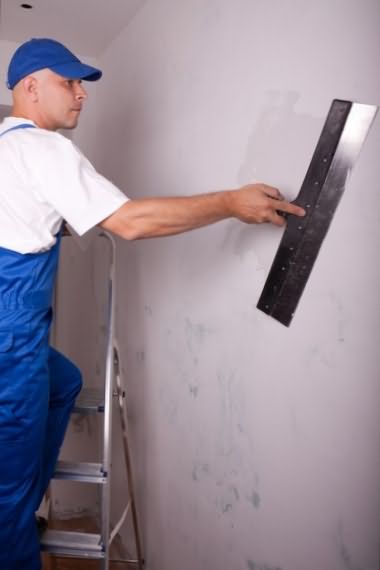 Рассмотрим один из стандартных способов нанесения такой штукатурки на стену.Техника нанесения венецианской штукатурки предполагает очень тщательные и скрупулезные работы по подготовке поверхности, только в этом случае венецианка сможет восхитить вас не только своей красотой, но и основными эксплуатационными достоинствами – долговечностью и практичностью.Сейчас мы будем учиться первоначальным профессиональным компетенциям нанесение основных слоев «Венецианской штукатурки» Технология венецианской штукатурки позволяет не только получать покрытия самых разнообразных цветов и оттенков, но и создавать оригинальные, неповторимые рисунки.Кроме того, фактура покрытий хорошо гармонирует с современными конструкциями окон, дверей, мебели, осветительных и нагревательных приборов. В отличие от красок и обоев венецианская штукатурка не отклеивается, практически не изменяет свой цвет за все время эксплуатации, которое для отдельных видов доходит до 10-15 лет, ее можно мыть, она экологична, не имеет запаха, огнестойка.Первый этап нанесения «венецианской штукатурки»До начала работ, проклеиваем верхние части стен малярным скотчем (рис.1). При работе с венецианкой, этот скотч нам придется снять сразу после окончания работ, не дожидаясь окончательного высыхания материала. В противном случае, при его удалении могут образоваться весьма неэстетичные трещины и сколы.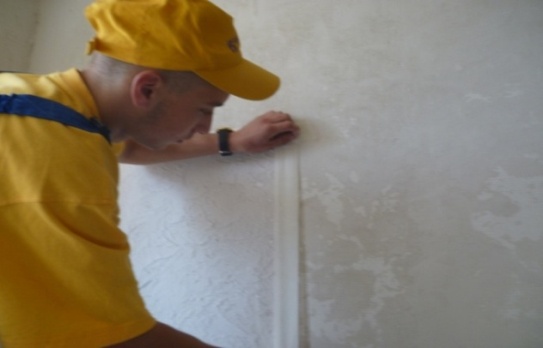 Рисунок 1.Подбор цветовой гаммыБерем шпаклевочную массу для венецианки. Материал белого цвета, а тон (рис.2) подбираем во всевозможные цвета теплый или холодный в зависимости от помещения.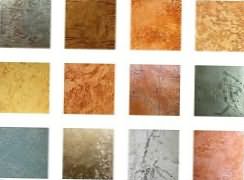 Добавляем необходимое количество красителя, при тщательном перемешивании.Рисунок 2.Второй этап нанесения «венецианской штукатурки»Итак, приступим, равномерно накладываем шпаклевочную массу на край гладилки с помощью узкого шпателя.Если Вы правша, то наносите шпаклевочную массу на гладилку с правой стороны (рис.3), если левша, то с левой (рис.4). (Имеется в виду та сторона гладилки, когда она обращена к Вам ручкой, т.е. приложена к стене рабочей поверхностью).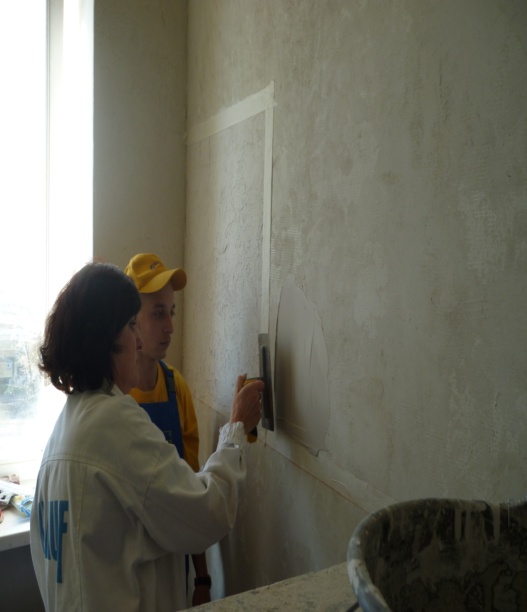 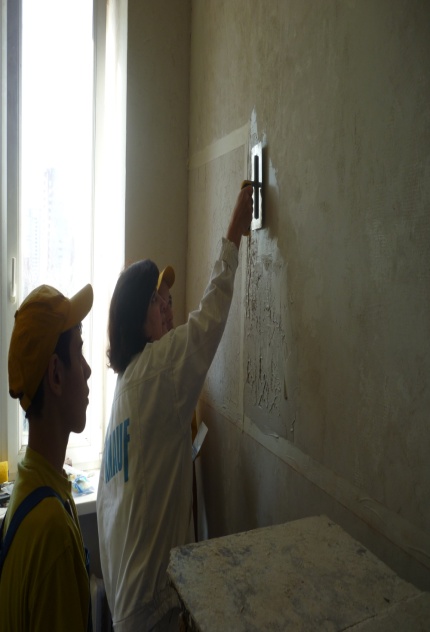 Рисунок 3 Рисунок 4Отделывать стену будем небольшими участками, приблизительно по 1м2, начиная снизу. Первый слой массы является базовым, он наносится всплошную и задает тон всему будущему цвету стены. Стараемся сделать первый слой как можно тоньше1-2мм при работе используем гладилку на которую наносим массу шпателем. Движения гладилки, наносящей покрытие короткие и скругленные.Общая траектория движения при покрытии стены – слева направо, а будем ли мы наносить массу сверху вниз или снизу вверх – не имеет значения, поступаем так, как удобнее для нас.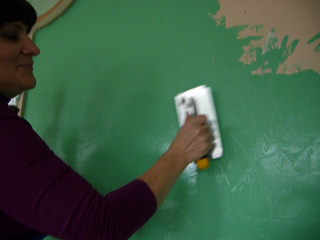 Материал наносим тонким слоем (рис. 5) и не дожидаясь его высыхания, распределяем гладилкой, разнонаправ-ленными движениями по дуге, избегая резких стыков по прямым линиям. Гладилку нужно прижимать к стене плотно, выдерживая угол наклона 15-20 к поверхности. Именно такие способы нанесения венецианской штукатурки и позволят получить нам те прожилки, которые, в окончательном варианте, и сделают нашу стену похожей на натуральный камень. Через каждые два- Рисунок 5 три движения шпатель очищают и протирают влажной салфеткой. Первый слой идеально выравнивать не надо. Первый слой сохнет не менее 4-8 часов. Основная задача первого слоя обязательно перекрыть ранее окрашенную грунтовку.Третий этап нанесения «венецианской штукатурки»Для нанесения второго слоя (рис.6) необходимо дождаться полного высыхания первого слоя. Второй слой наносим короткими рваными движениями, и сразу затираем гладилкой движения выполняются парно крест-накрест, перекрывая один другим, движением в одну сторону мы наносим материал, а движением в противоположную - снимаем излишки. Такая техника нанесения венецианской штукатурки именуется «бабочка». В результате рельеф базисного слоя исчезает, а на поверхности появляются прожилки, их величина зависит от способа нанесения декоративного слоя. Рисунок 6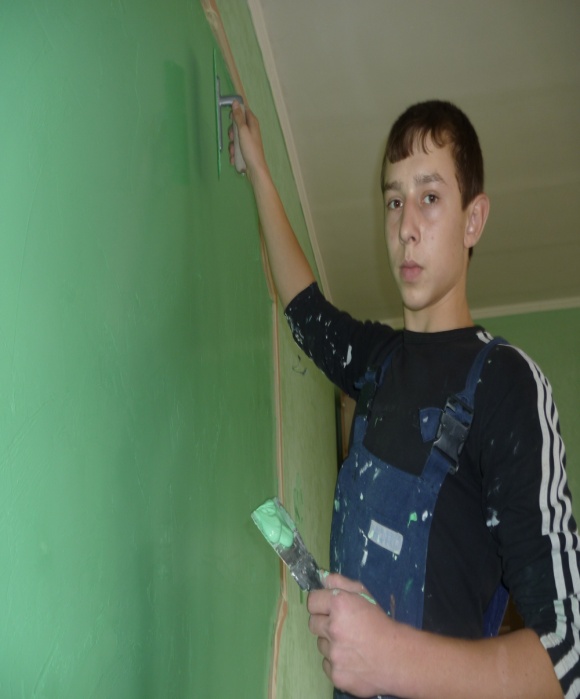 После полного высыхания нанесенного декоративного слоя, поверхность ошкуривается мелкозернистой наждачной бумагой или заглаживается гладилкой. Для увеличения зрительного эффекта глубины венецианской штукатурки и ее знаменитого внутреннего свечения, выполняют большее количество промежуточных слоев, общее число которых может доходить до девяти в нашем случае будет три слоя, что не ухудшит качество нашей поверхности.Четвертый этап нанесения «венецианской штукатурки»Придаем окончательный блеск: после нанесения последнего слоя, для придания венецианской штукатурке водостойкости и увеличения блеска на поверхность стены. Наносим жидкий воск (рис. 7) при помощи специальной ворсовой перчатки или шпателя.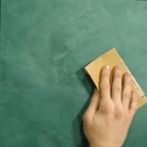 Рисунок 7Пятый этап нанесения «венецианской штукатурки»Эту работу проводим не ранее, чем через неделю после финишного нанесения отделочного слоя, кроме обычного прозрачного состава для венецианки, можно отдать предпочтение покрытию с дополнительным декоративным эффектом, и тогда наша поверхность украсится перламутровыми, золотыми или серебряными прожилками затем стена окончательно полируется шлифовальной машинкой со специальной ворсовой насадкой (рис 8).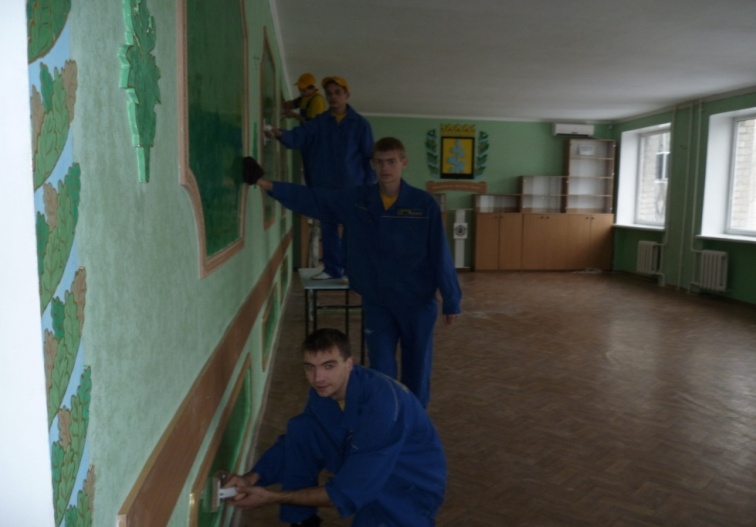 Рисунок 8.ИНСТРУМЕНТдля нанесения «венецианской штукатурки»Гладилкадля нанесения «венецианской штукатурки»2.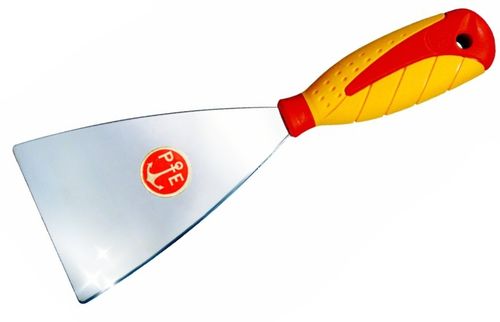 Узкий шпатель (6 см)для подмазки трещин3.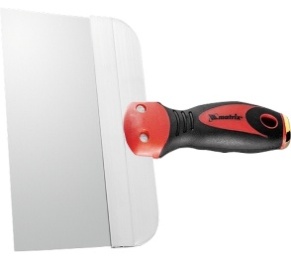 Широкий шпатель(20см)для нанесения «венецианской штукатурки»4.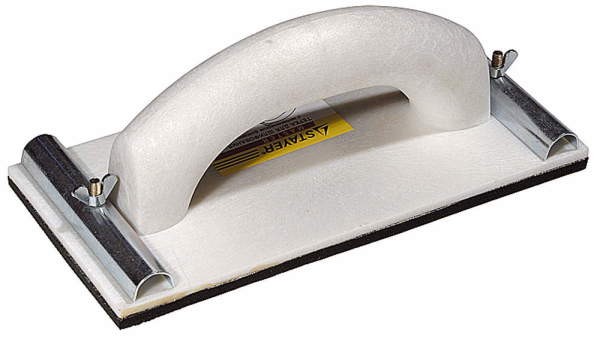 Тёрка со сменным полотномдля затирки и шлифовки поверхности5.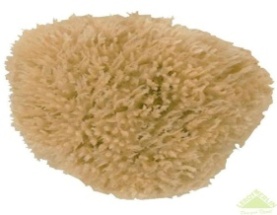 Ворсовая шубкадля глянцевания поверхности6.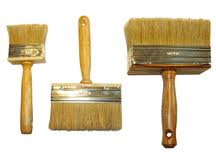 Кисть-макловицадля нанесения грунтовки7.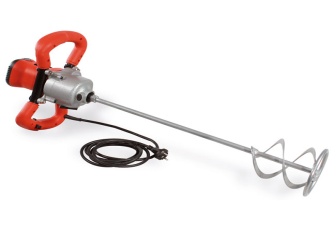 Строительный миксердля качественного и быстрого смешивания любой смеси.
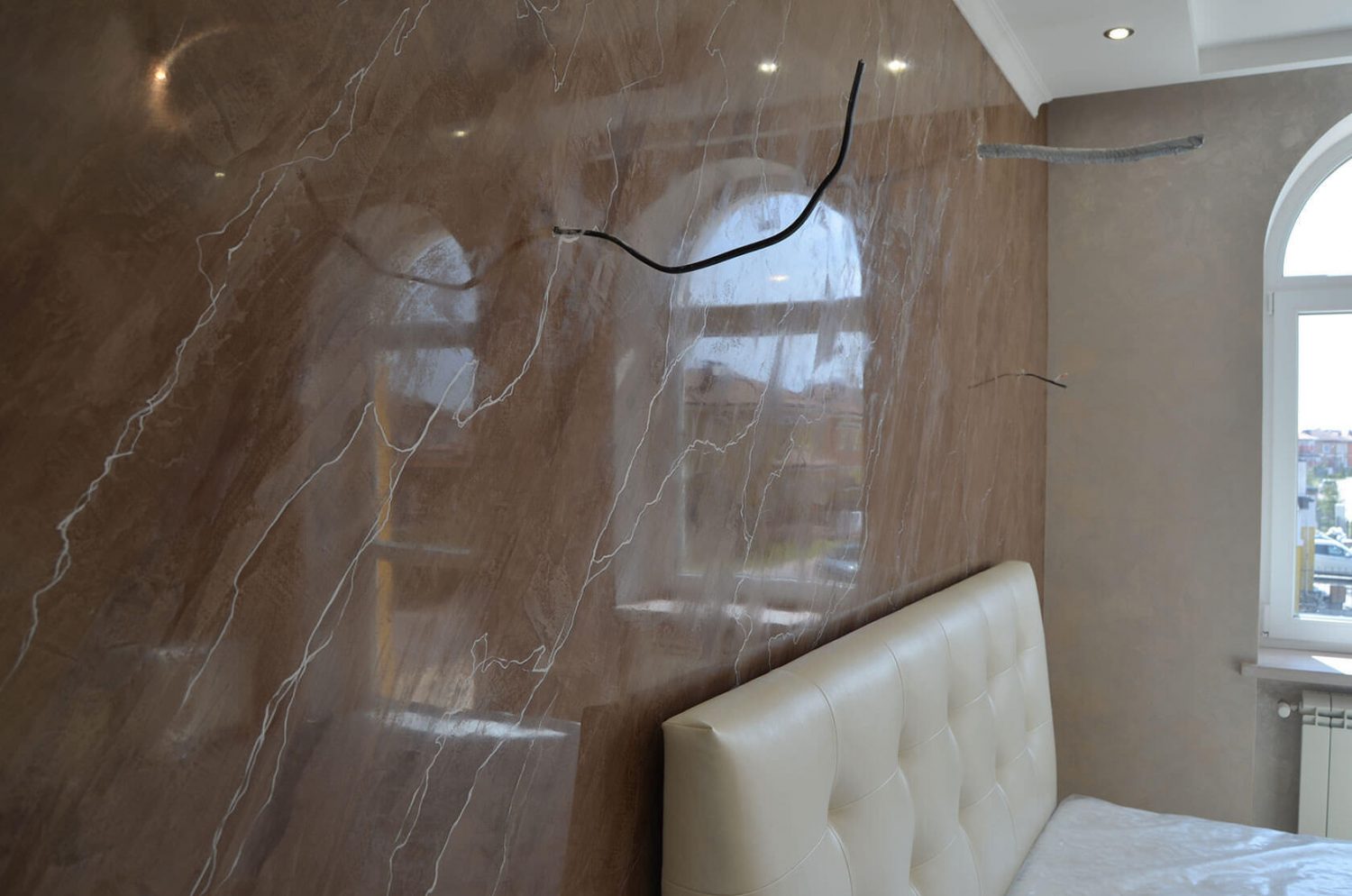 Что такое венецианская штукатурка: 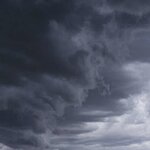 Стены – это активная часть интерьера, чистый лист, способный вместить многообразные дизайнерские амбиции. Красивым и долговечным покрытием для стен является венецианская штукатурка. Зародившись в Древнем Риме и пережив всплеск популярности в эпоху Возрождения, венецианка и по сей день пользуется большой симпатией и у маститых дизайнеров, и у домашних мастеров.Достоинства и недостатки венецианской штукатуркиДостоинства венецианской штукатурки подтверждаются веками ее использования в качестве декоративной отделки.Экологичность. В состав венецианской штукатурки входят безопасные гипс, мраморная пыль, гашеная известь и некоторые полимеры.Антисептические свойства. Известь препятствует образованию плесени и грибка.Прочность. Температурные перепады и механические воздействия не сказываются на долговечности венецианки. Рисунок, однажды нанесенный на нее, сохраняет свой первоначальный вид, не стираясь и не выгорая.Акустические особенности. Свойство венецианки усиливать звуки применяется в отделке концертных залов и консерваторий.Бесконечная вариативность и уникальность рисунков. Ни один из случаев нанесения венецианки не увенчается дважды одним и тем же узором, все рисунки на выходе неповторимы.Пожаробезопасность и влагостойкость.Отсутствие неприятных запахов во время отделки и после.Роскошный эффект монолитного натурального камня.Недостатки этого декоративного покрытия связаны разве что с его требовательностью к квалификации мастера и прихотливостью в нанесении. По временным и трудовым затратам это работа длительная и кропотливая, и делать ее своими руками достаточно непросто. К тому же относительно других видов отделки стоимость венецианской штукатурки довольно высока.Разновидности венецианской штукатуркиВиды венецианской декоративной штукатурки носят красивые итальянские названия и отличаются способом нанесения и внешними признаками в готовом видеВенето – самый популярный вид, сравнительно простой в нанесении. Похож на матовый мрамор, износоустойчив.Энкаусто – воспроизводит натуральную фактуру шлифованного камня с небольшими вкраплениями коричневого цвета наподобие гранита. Основа этого вида венецианской штукатурки – известь двухгодичной выдержки, обладающая хорошими антисептическими характеристиками.Тревиньяно – венецианская штукатурка, отличающаяся полупрозрачностью слоев, создающих эффект света изнутри. Имеет полимерную основу и умеренную стоимостьМарбелла – создает визуально бархатистую поверхность с граненым глянцем на прожилках. Успешно применяется в помещениях с повышенной влажностью. Легко наносится, хорошо полируется.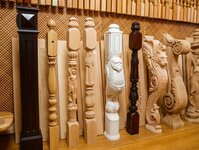 Важно! Настоящей венецианской штукатуркой можно назвать лишь декоративное покрытие, получающееся в результате нанесения кельмой (шпателем) на стену штукатурной массы короткими мазками. Все остальное – упрощенные технологии, участие кисти или валика в процессе – подделка, либерально называемая «имитацией».Процесс нанесения венецианской штукатуркиВенецианка подразумевает простор или хотя бы классический стиль интерьера – ампир, барокко, ар-деко. В небольших комнатах с ее помощью можно обыграть ниши, простенки, выступы, сделать акцент на одной стене, правильно выбрав вид венецианской штукатурки и ее тон.Важный момент: качественно и красиво нанести венецианскую штукатурку может только мастер. И не просто мастер, а квалифицированный профессионал, не раз работавший с венецианкой. Делать такое покрытие своими руками сложно и без опыта не рекомендуется. Но кто знает, может, в вас дремлют скрытые навыки, и вы способны на достойном уровне справиться с венецианской штукатуркой без специальной подготовки. К тому же знать основные принципы этой техники полезно: очень часто работа наемных мастеров требует контроля и стимулирования со стороны хозяина.Подготовительный этапВыполнять нанесение венецианской штукатурки своими руками надо, строго соблюдая всю технологическую последовательность.Для работы понадобятся:кельма – специальный гибкий шпатель с закругленными концами и высоким ресурсом;узкий и широкий дополнительные шпатели;рулетка;уровень;линейка;шлифовальная терка или наждачка;стальные терки для выравнивания и затирания раствора;ветошь.Начальные работы включают в себя следующие этапы:Непременным условием успешного шпаклевания стены является ее идеально ровная поверхность. Стена должна быть очищена от старого покрытия, все трещины, сколы, неровности заделаны и отшлифованы.Затем наносится первый слой шпаклевки. После высыхания он тщательно шлифуется и ветошью очищается от образовавшейся пыли.Этап со шпаклеванием, зашкуриванием и очищением вновь повторяется.Идеально ровная поверхность покрывается грунтовкой.Даже подготовка к работе с венецианской штукатуркой является трудоемким и длительным процессом и может занять около суток.Последовательность нанесения венецианской штукатуркиПорядок работ с венецианкой выглядит следующим образом:Стена зрительно разделяется на участки по 0,5–1 м2. Шпаклевка наносится небольшими порциями от участка к участку, захватывая границы соседних.Базовый слой наносится всплошную. С помощью плотно прилегающей к стене кельмы венецианская штукатурка тонким слоем распределяется дугообразными движениями. Лишний материал убирается шпателем. Слой сохнет 6–8 часов, затем шлифуется шпателем.Второй слой венецианки наносится короткими перекрестными движениями, так называемой «бабочкой». Такое нанесение образует характерные прожилки. Высохший слой шлифуется шпателем или теркой.Совет. Работа должна производиться без задержек, так как материал очень быстро застывает, а запоздалое его разравнивание может привести к растрескиванию слоя.После полного высыхания наносится третий слой венецианской штукатурки. Он распределяется волнистыми мазками без прямых углов. Для создания дополнительных эффектов может использоваться венецианская штукатурка разных цветов. И вновь слой шлифуется после высыхания для придания глянца.Важно! Чтобы на готовом слое венецианской штукатурки не было ни малейших царапин, необходимо делать всю работу только чистыми инструментами, без следов засохшего материала.Количество слоев венецианки может доходить до 9. Каждый из них добавляет дополнительный эффект к уже имеющимся. Конечно, вряд ли новичку стоит делать все 9 слоев, но попытаться воспроизвести пару-тройку из них своими руками вполне возможно.После окончательного высыхания поверхность стены шлифуется. Делать это нужно при помощи мелкой наждачки, очистив затем стену от пыли.Примерно через сутки оштукатуренная стена обрабатывается матовым или глянцевым воском, благодаря чему венецианская штукатурка приобретает влагоотталкивающие свойства. Воск наносится тонким слоем с помощью шпателя или губки мягкими круговыми движениями.Завершает процесс полировка стены для придания венецианке зеркального эффекта и глубины.Полезные советыОсвоить премудрости нанесения венецианки и своими руками сделать все грамотно помогут следующие советы: Каждые 2–3 движения очищайте инструменты от налипающей штукатурки во избежание царапин на готовом покрытии.Количество штукатурки на кельме должно быть оптимальным: избыток ее выходит за границы размаха кельмы, а ее недостаток влечет за собой появление следов овальной формы.Большие наплывы штукатурки нужно разгонять движениями инструмента под прямым углом.Выравнивая венецианскую штукатурку в труднодоступных местах и вокруг препятствий, двигайтесь в противоположном от них направлении.Важнейший этап – железнение или растирание – придание глянца готовой поверхности. Погрешности на этом этапе исправить уже невозможно. Кельму при железнении необходимо держать обеими руками и с нарастающим нажимом перемещать попеременно в разных направлениях.Мнения специалистов насчет покрытия воском разнятся: некоторые не рекомендуют покрывать готовую венецианскую штукатурку воском, так как он, по их мнению, делает ее похожей на пластик.Продолжать работу в помещении, где происходило оштукатуривание, можно спустя сутки.Мраморная ванна или гостиная из малахита – вариант, скорее, из области фантастики. А вот венецианская штукатурка может стать достойным решением для среднестатистических реалий нашей жизни.
Венецианская штукатуркаПридать помещению оригинальность и неповторимый интерьер можно не только с помощью предметов. Для изменения облика помещения подойдёт венецианская штукатурка, которая сегодня станет объектом нашего исследования. Мы погрузимся в истории её создания, узнаем особенности, определимся с технологией нанесения и выясним, какие инструменты понадобятся в работе.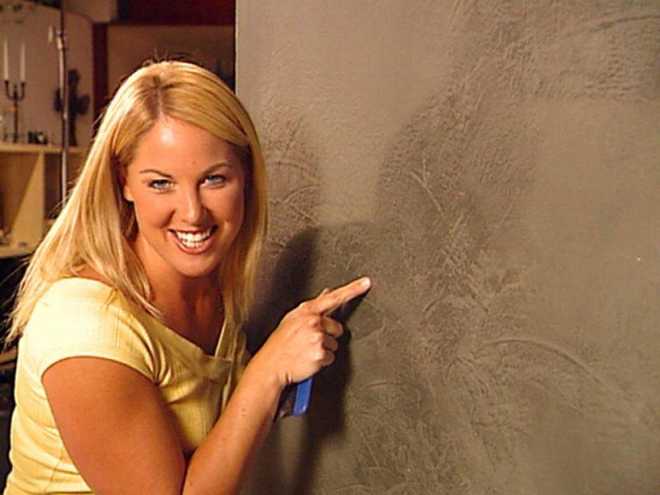 История появления венецианской штукатуркиЕсли стена, на которую мы смотрим, напоминает мраморную поверхность, где отсутствуют швы, можно утверждать, что она отделана венецианской штукатуркой. Материал, о котором идёт речь, был придуман в Древнем Риме. Наши предки смешивали гашёную известь с мраморной пылью, в результате чего получали эластичный состав. Нанесённый на стену, он смотрелся как натуральный мрамор. Чтобы усилить эффект, в смесь добавляли различные натуральные красители.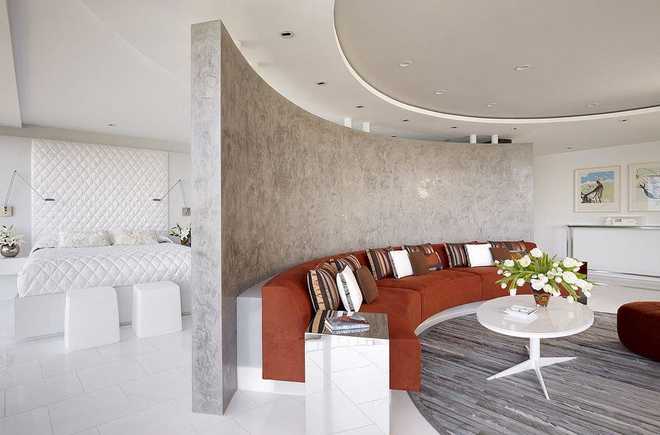 Наиболее востребованным материалом была обычная глина. Её использование придавало отделке схожесть с натуральным мрамором. Чтобы отделка венецианской штукатуркой под мрамор была долговечной, на неё наносили слой воска и полировали.В эпоху Возрождения в Венеции венецианскую штукатурку использовали вместо мраморных плит. Её наносили на стены, колонны и потолки. Материал слабо реагировал на колебания t0 и влажности, был лёгок в обработке и доступен по стоимости.В наши дни, этот вид отделки не потерял своей актуальности. Компоненты, о которых шла речь выше, сегодня также используются для приготовления смеси. Современные технологии позволяют вводить в её состав иные связующие, чтобы придать декоративной штукатурке светлый либо насыщенный цвет.Особенности венецианской штукатуркиК особенностям «венецианки» можно отнести составляющие её компоненты и необычность получаемого рисунка, о которых читайте ниже. Часто встречающийся и считающийся классикой можно назвать материал, с текстурой под мрамор — мраморная венецианская штукатурка.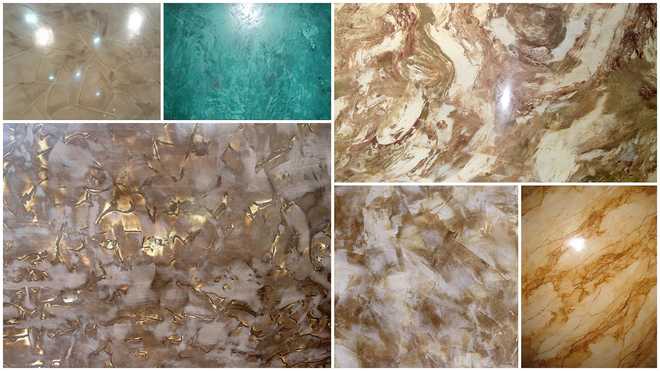 Хотя, нередко это может быть отделка под серебро, золото или перламутр.Виды венецианской штукатурки:«Венето» — классика не теряющая своей актуальности. Она имитирует шлифованный мрамор. Штукатурка популярна из-за своего внешнего вида и относительно небольшой цены.«Тревиньяно» отличается тем, что отделанная поверхность имеет эффект сияния изнутри. Этот материал имеет множество колеров и различных оттенков.«Энсаусто» внешне по своей структуре напоминает гранит. Её отличает полуматовый цвет.Состав венецианской штукатурки, предназначенной для внутренних работ – это отходы обработанного мрамора, малахита, гранита, кварца. Субстанция рабочей смеси – это частички материала разного размера. Чем они мельче, тем более гладкой будет получаемая поверхность.Инструменты для работы с венецианской штукатуркой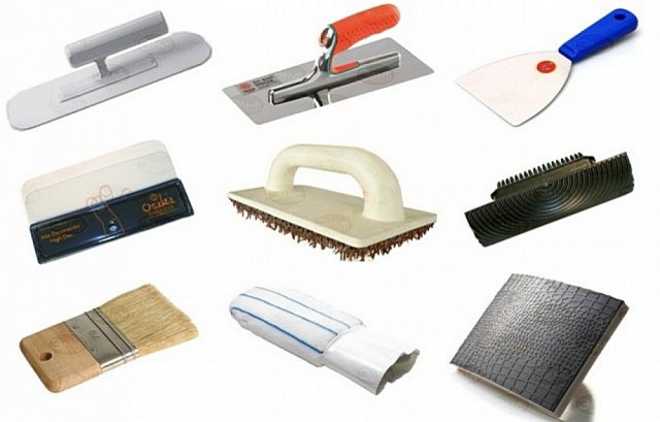 Для работы с венецианской штукатуркой нужно подготовить:Грунтовку, в составе которой должен присутствовать кварцевый наполнитель. Это для подготовительных работ.Вода.Штукатурная смесь.Разные колеры для придания определённых оттенков.Шкурка для затирки и шлифовки с мелкой фракцией.Воск, в виде пасты, либо жидко образный для защиты мраморной венецианской штукатурки и доведения рабочей поверхности до глянца.Для грунтовки понадобятся шпатель и валик.Для распределения смеси понадобится кельма.Резиновый шпатель для работы с воском.А также, ветошь для протирки рабочего инструмента и ёмкости для смесей и воды.Венецианская штукатурка: технология нанесенияПоверхность обезжиривают и пропитывают грунтовкой глубокого проникновения с целью повысить адгезию покрытия и предотвратить развитие грибков.Как наносят венецианскую штукатурку: поэтапный процессВ торговой сети штукатурка предлагается в вёдрах и имеет пастообразную консистенцию.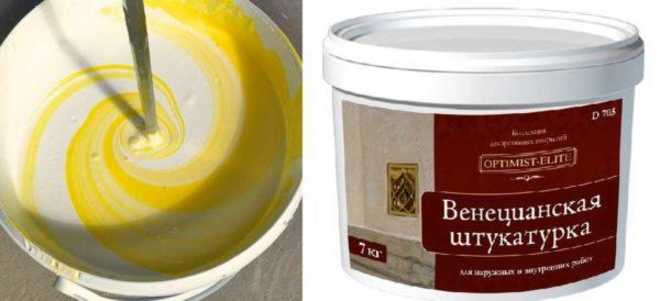 Базовым считается белый цвет, к которому добавляют различные красители. Можно создать колер непосредственно в магазине или своими руками на дому. В качестве инструмента понадобится дрель с насадкой. Процесс перемешивания может занять от 5 до 10 минут. Важно тщательно выполнить работу, особое внимание обратить на стенки ведра, где могут оказаться не перемешанные компоненты. Проверить просто: взять брусок и провести вдоль стенок. Процедуру следует выполнить несколько раз. Полный этап создания колера может занять от 10 до 20 минут. Теперь можно начинать окрашивать.Совет!Внимательно изучите рекомендации производителя. Ряд из них советуют после работы сделать паузу 12 часов.Возможно, что после высыхания цвет несколько изменится. Проверить элементарно: нанести пробный мазок и дать ему высохнуть. После этого можно добавить краситель.Важно!Когда состав готов его невозможно в точности повторить – будут отличия. Поэтому экономить нет смысла. Лучше подготовить смесь с запасом.Как правильно наносятся слоиСпособы нанесения венецианской штукатурки подразумевают использование от двух и более слоёв.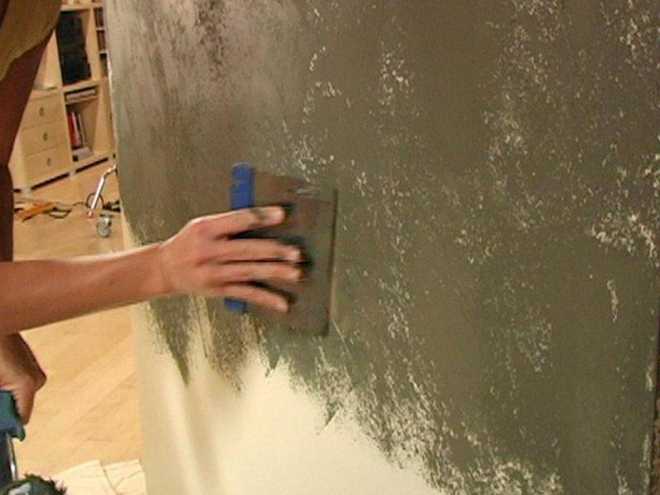 Важно представлять, что вы хотите получить в итоге.  Слои наносятся по-разному. Но каждый обязательно разравнивается и шлифуется. Не забывайте, что перед укладкой очередного слоя необходимо дать предыдущему высохнуть. И только после укладки последнего слоя можно приступать к обработке пчелиным воском. Можно использовать воск, изготовленный на синтетической основе.пчелиный воск даёт глянец;синтетика – матовость.Воск – это не только глянец, но и защита от влаги. Поэтому венецианскую штукатурку можно наносить на стены в ванной комнате. При этом, следует учесть один нюанс: для ванной используют синтетический воск.Нанесение первого базового слоя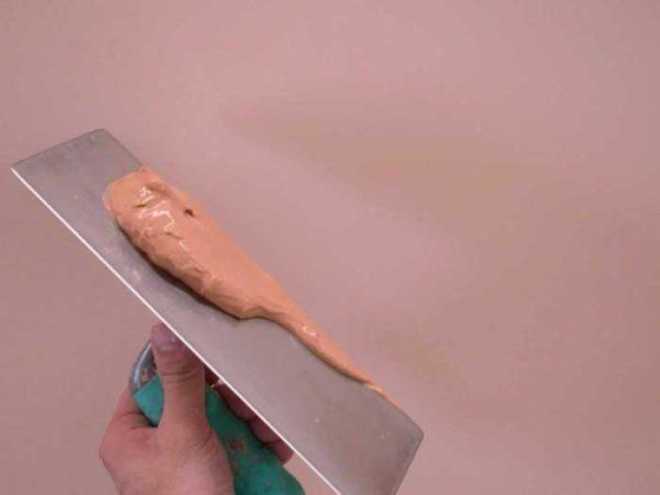 Правила укладки первого слоя соответствуют требованиям нанесения обычной штукатурки. Главное, чтобы получилась гладкая поверхность. Процесс подразумевает использование рабочего инструмента – кельмы, на который берётся состав в небольшом количестве, и растирается по стене.Второй и последующие слоиВторой и последующие слои следует наносить хаотичными мазками. Используется гибкий, тонкий металлический шпатель. Соблюдать равномерность нанесения не обязательно. Именно от хаотичных движений появляются формы и линии на стене, как на мраморе. Процесс высыхания каждого слоя занимает от одного до десяти часов. Всё зависит от толщины слоя, состава продукта, влажности и температуры. Подробности и рекомендации высыхания должны находиться на упаковке. Когда поверхность высохла, её затирают кельмой. В процессе перепады заглаживаются.Затем на готовую поверхность наносится следующий слой по описанной ранее технологии, в основе которой лежит хаотичность движений. Снова ждём высыхания и заглаживаем сухой кельмой. Глубина и яркость во многом зависит от количества слоёв.Финишный этап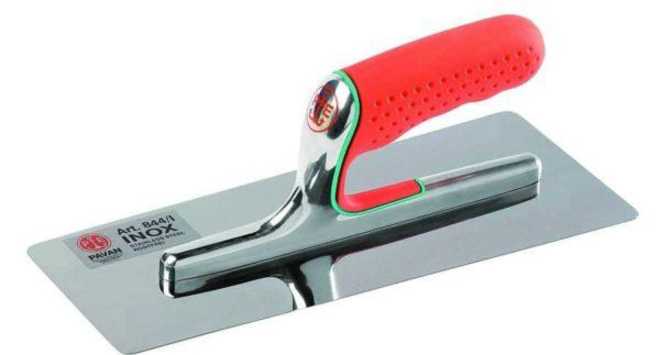 Заключительный слой следует наносить тонким металлическим шпателем. Слой должен быть практически прозрачным. Небольшое количество смеси берут и наносят на поверхность, плотно прижимая шпатель. Затем знакомый уже нам процесс сушки, который займёт 20- 50 минут.Процесс железненияВажно не пересушить последний слой. Он должен быть слегка сыроват. Начинаем железнение, обрабатывая небольшие участки стены (половина м2). Нанесли смесь и затираем ее, выполняя круговые движения кельмой на которой не должно быть сколов и трещинок. Вы сами увидите, как появится рисунок и характерный блеск. Постепенно «венецианка» приобретёт глубину и слоистость наподобие мрамора.Работа с воскомВыполнять этот процесс лучше после того как венецианская штукатурка высохнет. Для этого может понадобиться от 12 до 24 часов. Воск наносится широким шпателем тонким слоем.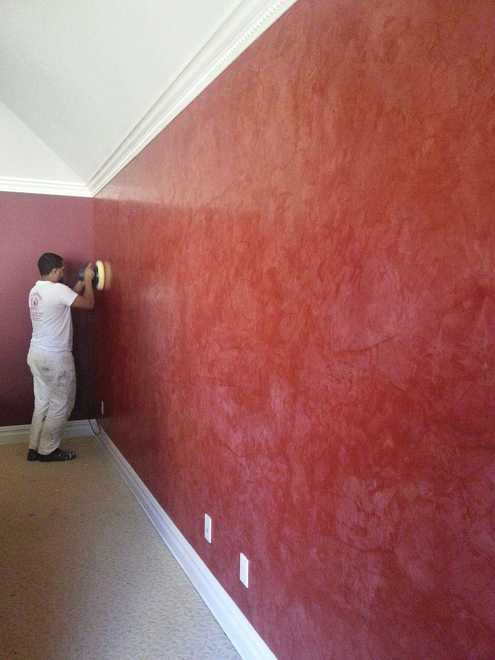 Полировка пчелиного воскаКогда воск высохнет, а это 30-50 минут, начинаем полировать рабочую поверхность. Используем болгарку или дрель с короткой мягкой ворсовой насадкой. Чтобы воск не стирался, а постепенно входил в штукатурку необходимо выставить рабочий инструмент на 3 тыс. оборотов в минуту.Полировка синтетического воска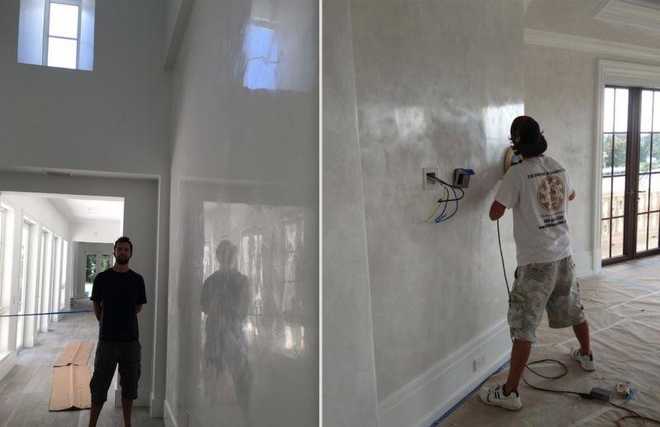 Процесс аналогичный работе с натуральным продуктом. Синтетика используется если нужно получить матовый оттенок с защитой. Синтетический продукт сохнет от 10 до 14 дней и только спустя это время его можно протирать, мыть и так далее.Основные правила при работе с венецианской штукатуркойЧто нужно для нанесения венецианской штукатурки? Всё просто, необходимо соблюдать ряд правил. Прежде всего, работать нужно не торопясь, тщательно обрабатывая каждый участок. Помните, что минимальное количество нанесённых слоёв — три.Чем больше слоёв положено, тем эффектнее будет смотреться работа на завершающей стадии. К примеру, лучшие образцы, выполненные в этой технике, насчитывают 8 слоёв!На заключительном этапе обязательно следует выполнить восковую обработку поверхности. Это придаст блеск, защитит работу на долгое время.Фото лучших вариантов венецианской штукатурки в интерьереСпециально для Вас подготовлены образцы примеров венецианской штукатурки.  Смотрите и выбирайте. Может какая-то комбинация заинтересует.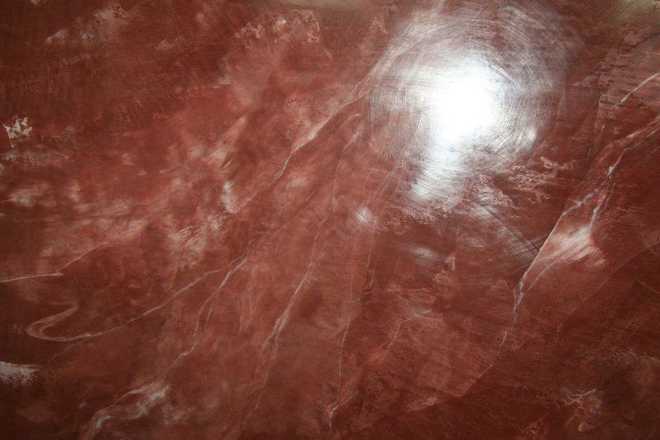 В работе использовалось 8 слоёв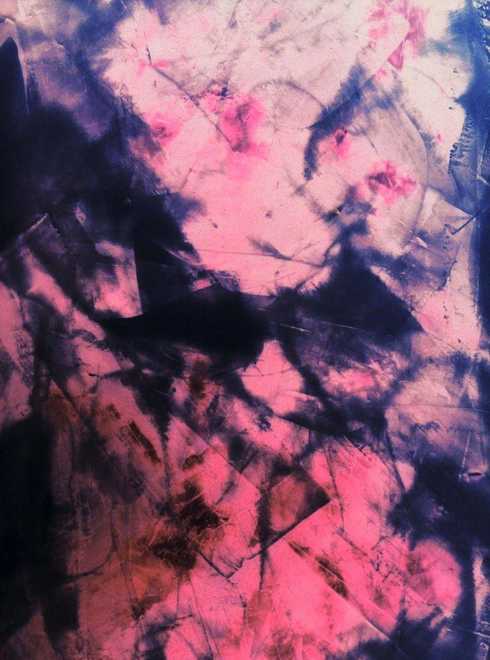 Можно создать любой рисунок, используя красители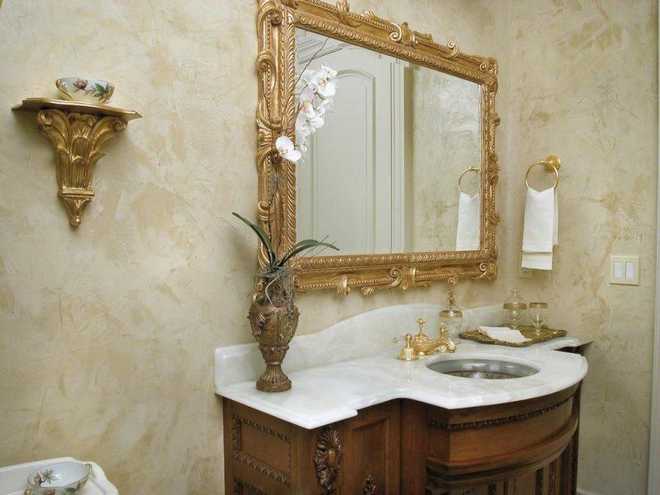 Оформление ванной комнаты с защитой от влаги синтетическим воском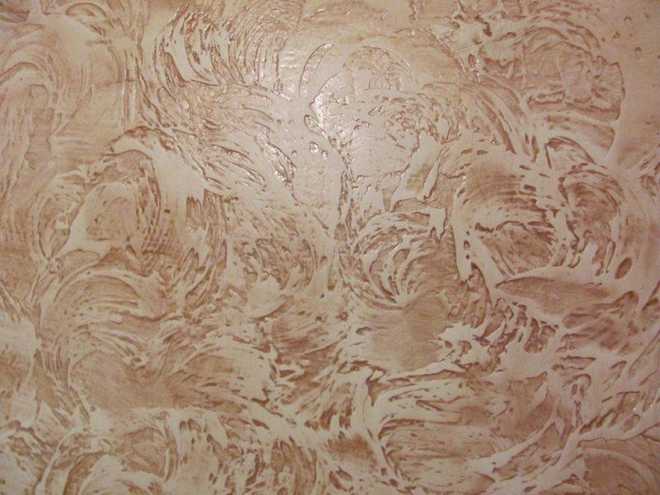 Венецианская штукатурка одинаково хорошо смотрится на любой поверхности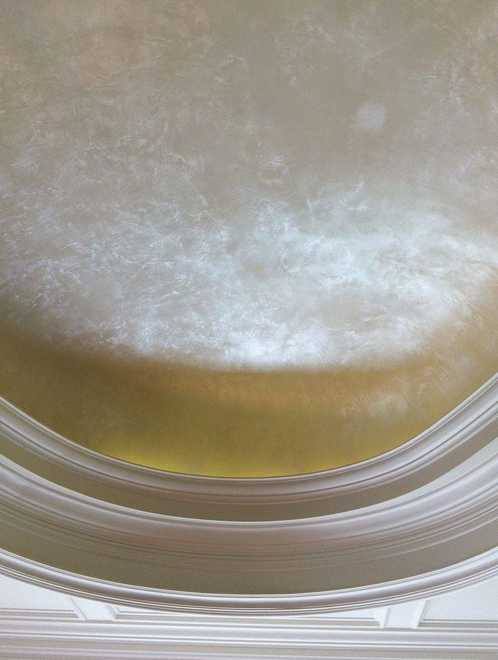 «Венецианка» отлично смотрится как на стенах, так и на потолкеО плюсах и минусахК неоспоримым преимуществам «венецианки» можно отнести:Водостойкие качества штукатурки после обработки воском.Отсутствие токсичности и полная безопасность для людей, в том числе детей.По всем параметрам отвечает требованиям противопожарных характеристик.В уходе венецианская штукатурка не прихотливая.Эксплуатационный период от 5 до 10 лет.Минусов немного, но они есть:Высокая стоимость.Длительная подготовительная часть.Трудоёмкость технология.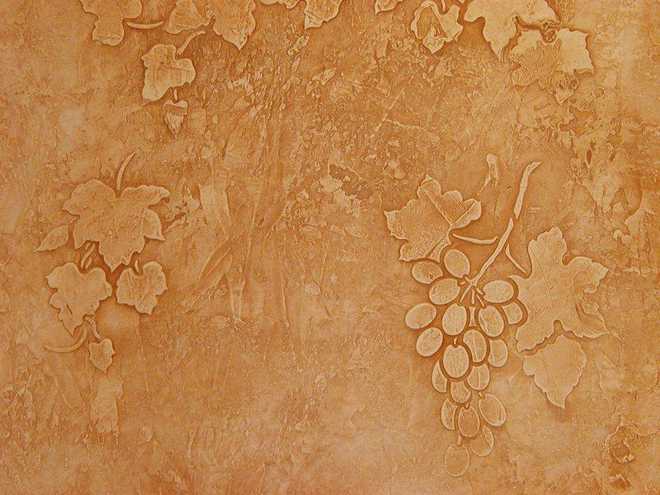 Подготовка стен под венецианскую штукатуркуСтены сейчас покрыты водоэмульсионкой по штукатурке. Можно ли на них нанести венецианку. Стена выложена из красного кирпича и бетонных блоков.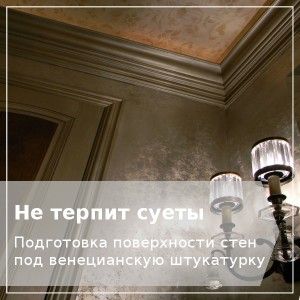 При нанесении венецианской штукатурки половина успеха зависит от правильно подготовленной поверхности. Обязательное требование — поверхность должна быть ровной, гладкой и прочной, чтобы могла выдержать вес нанесённого материала.Для основы подойдёт бетон, кирпич, каменные поверхности (предварительно тщательно обработанные акриловой грунтовкой), даже стены, покрытые старой масляной краской или побелкой, только их надо предварительно очистить от грязи.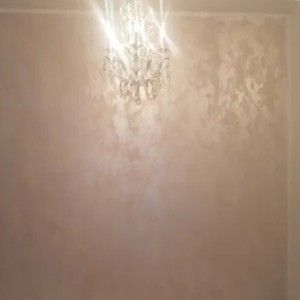 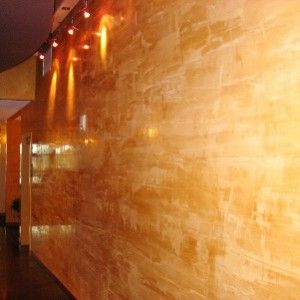 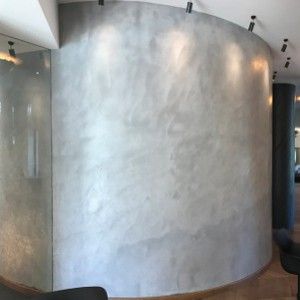 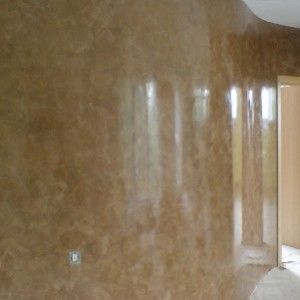 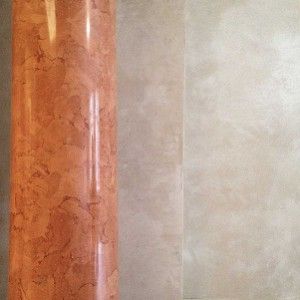 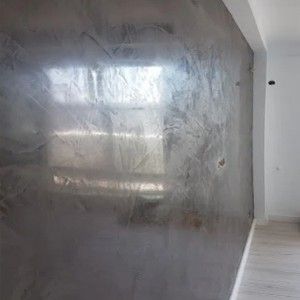 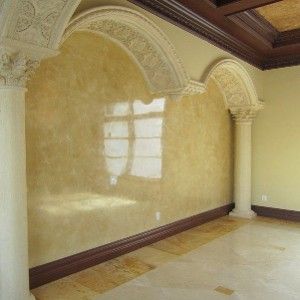                  Видеоматериалы по теме занятия:https://ok.ru/video/245917812163https://www.youtube.com/watch?time_continue=5&v=F97GohLDY5s&feature=emb_logohttps://www.youtube.com/watch?time_continue=2&v=LJt5Cdw6iDA&feature=emb_logohttps://www.youtube.com/watch?time_continue=605&v=tkLS1bnLUdY&feature=emb_logohttps://www.youtube.com/watch?time_continue=2&v=6fCrf-Fr8O0&feature=emb_logo                           Контрольные вопросыОсновные достоинства «венецианской штукатурки».Основные недостатки «венецианской штукатурки».Место происхождения «венецианской штукатурки».Основные компоненты «венецианской штукатурки».5. Разновидности «венецианской штукатурки».6. Через какой промежуток времени после нанесения производится вощение «венецианской штукатурки?»7. Минимальное количество слоёв «венецианской штукатурки».     8. Гарантированный срок эксплуатации «венецианской  штукатурки».                         4. Домашнее задание  Изучить предложенный материал, составить конспект,  просмотреть видеоматериалы по теме занятия, ответить на контрольные вопросы. Выполненную работу необходимо сфотографировать и выслать на электронную почту: olganikipel@mail.ru или на WhatsApp ( 8-909-45-24-126.)                        Желаю вам успехов!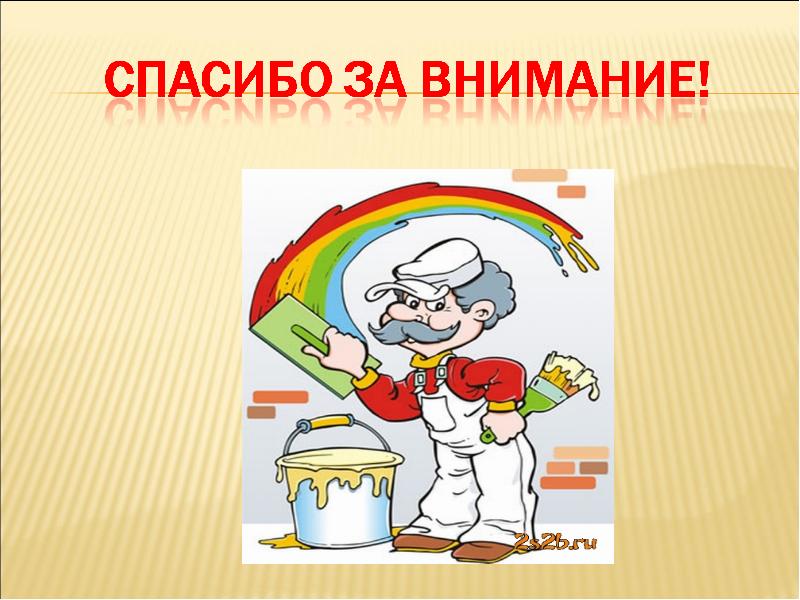 Вид операцииШтукатуркаБетонРанее окрашенные поверхностиГипсокартонОчистка+++-Сглаживание+---Расшивка швов+-+-Огрунтовка++++Заделка стыков «заподлицо»---+Заделка швов, трещин.+-++Шлифовка подмазанных мест+-++Первое сплошное шпатлевание++++Шлифовка++++Второе сплошное шпатлевание+++-Шлифовка+++-Огрунтовка++++